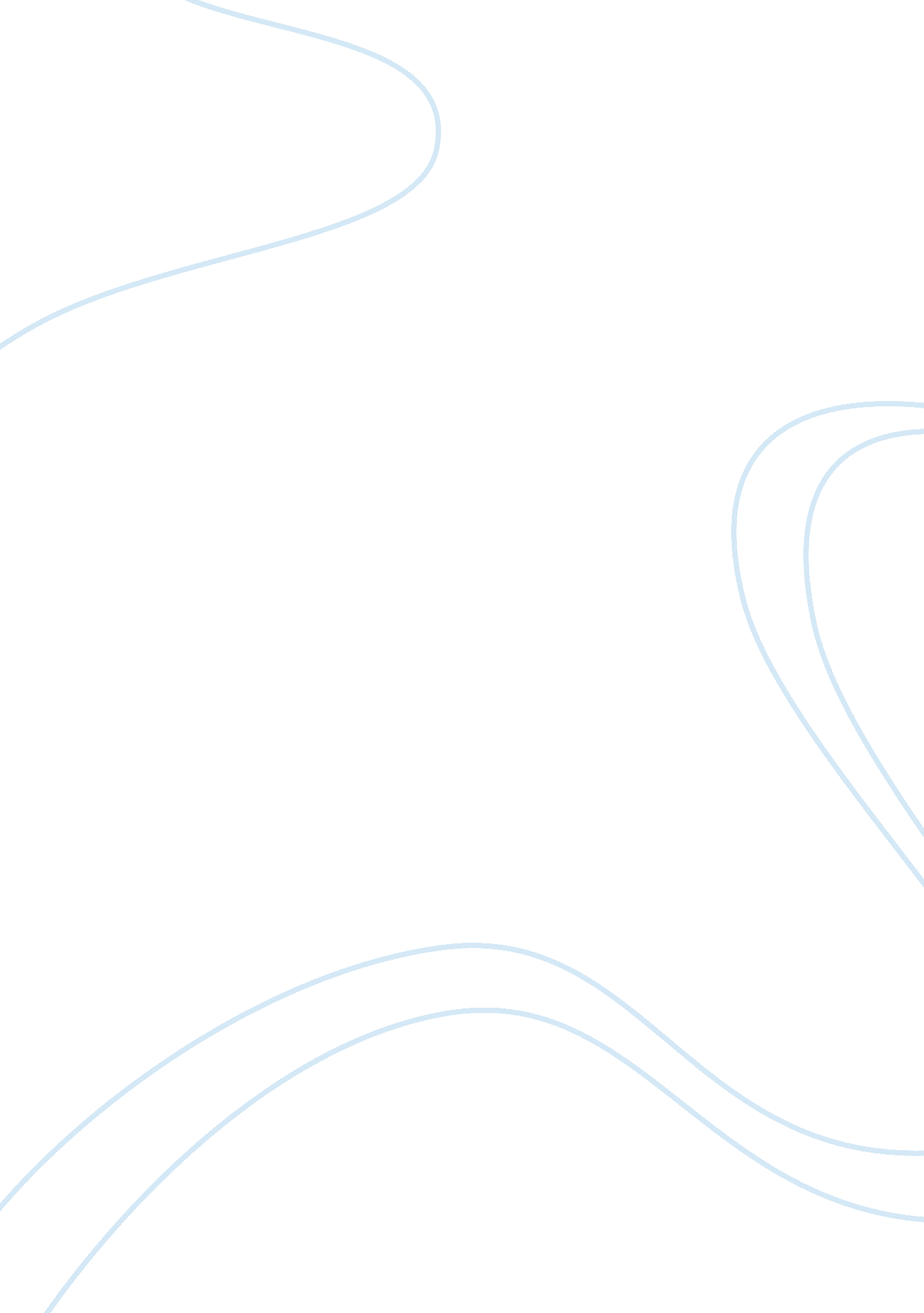 We 2 and3 response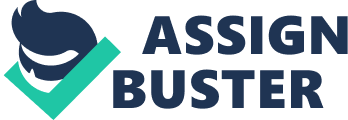 WE 2 &3 Response M_2 moore Incapacitation is the restriction of offenders in prisons, as a way of ending their interaction with the public society. The process of incarceration has seen the number of offenders increase rapidly. Furthermore, costs associated with keeping offenders are usually high, for instance, a ten-year sentence costs $231, 841. However, the use of alternative judgment would have a positive impact to the prisons by reducing overcrowding and rehabilitation of offenders. For example, serious offenders should be imprisoned whereas those with non-serious and habitual offenses need alternative judgment. This includes rehabilitation, educational opportunities and job training, which will significantly deter growth of crime. 
WE_3 banks 
For the past thirty-years, the United States relied on Incapacitation as a way of punishing offenders. But presently, rehabilitation is considered more efficient. Employees proposed this in the correctional facilities. However, the success of the rehabilitation process is usually dependant on probation supervisor and offenders interest. On the other hand, efforts to properly rehabilitate offenders have been derailed by a number of factors, namely, large caseloads, low pay, and weird goals. This is, as a result, of old policies that were less concerned about the correctional officers and recovery of offenders. Consequently, the rehabilitation process is negatively affected. 
WE_3Mordica 
Probation refers to a period within which the offender is under watch as directed by the court as an alternate judgment. Furthermore, it has imposed on offenders, waiting to serve their jail term. It plays a significant role in reforming offenders. The success of probation is possible with the existence of a probation officer. They are usually tasked with the responsibility of doing the following to the offender, monitor their progress and secure jobs, maintaining contact with employers, and arranging for job interviews. The possibility of an offenders being transformed relies on their willingness to change and attitude towards their officers. 
WE_3 snowden 
The constant evolution of the probation process, through three phases, has raised hopes regarding the ability of probation officers to provoke behavioral change. In the 1990’s, there was the formulation of the community correction models. Its role was to provide intervention during supervision of offenders. However, the outcome of fusing treatment with supervision was problematic. For this reason, the results were contrary to the expectation. The use of evidence-based practices identified factors that could positively affect the behavioral change of offenders. Among them was a risk and need assessment, which utilized risk levels as a factor for rendering the right supervision. 
WE_4 brannon 
With respect to recidivating, high-risk offenders should be subjected to serious rehabilitation programs. However, low risk offenders need to be subjected to a curriculum lesser than that of high-risk offenders. The involvement of both offenders in the same curriculum would have a negative impact towards the low risk offenders. Therefore, there is a need to place both categories of offenders in different curriculum. An efficient curriculum is that which incorporates non-criminal matters. Furthermore, risk classification process plays a significant role in criminal classification. This facilitates allocation of resources to the offenders whose change would have a positive influence. 
Reference 
Beck, A. J. (2000). State and Federal Prisoners Returning to the Community: Findings from 
the Bureau of Justice Statistics. 